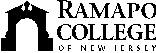 RAMAPO COLLEGE OF NEW JERSEYOffice of Institutional AdvancementPress ReleaseMarch 1, 2022Contact: Angela Daidone		   	201-684-7477adaidon1@ramapo.eduRamapo College is New Home to the Annual Bergen County College FairMAHWAH, N.J. –   Ramapo College of New Jersey will be the new home of the Bergen County College Fair thanks to a new partnership between Ramapo and the Bergen County Directors of Guidance.  The 30th annual Bergen County College Fair will be held at Ramapo’s Bill Bradley Center Arena on Wednesday, March 16 from 6:00-9:00 p.m.High school students are encouraged to register in advance at www.StriveFair.com but can attend without a reservation.“The Bergen County Directors of Guidance, which represents the close to 50 high schools in Bergen County, is absolutely ecstatic about our new partnership with Ramapo College. After the last few years where the contact students have had with admissions representatives has been limited, the first ‘live’ college fair is going to be spectacular,” said Dominick Gliatta, President of the Bergen County Directors of Guidance and Director of School Counseling at Mahwah High School.  “We have approximately 200 representatives from colleges, universities, trade schools, and the military who will be on hand to answer any and all questions students and parents may have.”Christopher Romano, Vice President of Enrollment Management and Student Affairs at Ramapo College, added, “We could not be happier to partner with the Bergen County Directors of Guidance on this event and honored to be the host of it.  Finding the right fit for your undergraduate education is so much more than having a positive response to an institution’s advertisement or web presence; it is about determining how and where you will be valued, developed, and challenged so that, at the conclusion of your studies, you are well-equipped to experience a return on your investment.”  “Our goal was to make this more than just a college fair,” Gliatta added, noting that Financial Aid Office at Ramapo College will be on hand to discuss some of the elements that go into the cost of a post-secondary education. “In addition, Dr. Evan Chait of Kinetic Rehab and Spine of Ramsey and his team will be giving out massages and tips on mental health for students as they navigate this stress inducing process.”Romano shared, “For students and families, they’ll have the ability to not only meet Ramapo admissions representatives, but get a chance to see our beautiful campus and learn some of the key questions they need to ask and steps they need to take for both college admissions and financial aid.  These are essential steps for students, regardless of where they ultimately enroll, and the Ramapo College community looks forward to hosting and welcoming all students and families to our campus on March 16.”Registration information can be found at www.StriveFair.comRamapo College of New Jersey is the state’s premier public liberal arts college and is committed to academic excellence through interdisciplinary and experiential learning, and international and intercultural understanding. The College is ranked #1 among New Jersey public institutions by College Choice; is recognized as the state’s top college on the list of Best Disability Schools by Great Value Colleges; was named one of the 50 Most Beautiful College Campuses in America by CondeNast Traveler; and is recognized as a top college by U.S. News & World Report, Kiplinger’s, Princeton Review and Money magazine, among others. Ramapo College is also distinguished as a Career Development College of Distinction by CollegesofDistinction.com, boasts the best campus housing in New Jersey on Niche.com, and is designated a “Military Friendly College” in Victoria Media’s Guide to Military Friendly Schools.Established in 1969, Ramapo College offers bachelor’s degrees in the arts, business, data science, humanities, social sciences and the sciences, as well as in professional studies, which include business, education, nursing and social work. In addition, the College offers courses leading to teacher certification at the elementary and secondary levels, and offers graduate programs leading to master’s degrees in Accounting, Business Administration, Creative Music Technology, Data Science, Educational Technology, Educational Leadership, Nursing, Social Work and Special Education, as well as a post-master’s Doctor of Nursing Practice.